Thanksgiving & Cobb Christmas ProgramsRegistration Begins Tuesday, October 16 & Wednesday, October 17, 2012 9:00 a.m. – 4:00 p.m.*Cobb Civic Center548 South Marietta Parkway, Marietta, GA  30060*The number of applications accepted each day will be limited.  Registration may close earlier than 4:00 p.m., depending on the number of people waiting to be screened.What YOU need to bring to APPLY:Applicants must be low income and live in COBB COUNTY.  Cobb Christmas applicants must have dependent children living in the household with them.  We will not be able to verify benefits with DFCS.  All applicants must bring the following documents:Picture ID such as a driver’s license for the applicant;Social Security cards or birth certificates for all household members;Written verification of all household income for the previous 4 weeks such as check stubs or letter from employer on letterhead;Written verification of all unearned income such as TANF, unemployment, workman’s comp, Social Security, SSI, or child support, etc,;Written verification of residency in Cobb County such as a lease or utility bill in YOUR NAME, etc.For more information:770-428-2601, extension 414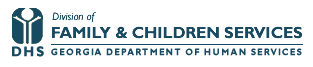 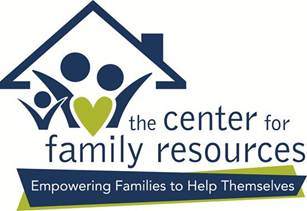 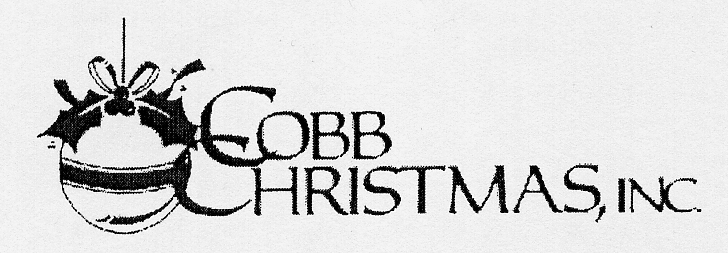 Programas de Día de Accíon de Gracias y Navidad de CobbQUE Registracion para los programas de Día de Accíon de Gracias y Navidad en CobbCUANDO 16 de octubre, 2012 – 9:00 am – 4:00 pm       17 de octubre, 2012 – 9:00 am – 4:00 pmEl número de aplicaciones aceptadas cada día será limitado.  La registracion puede cerrar antes que las 4:00pm, dependente del número de personas que esperan para ser ayudadas.DONDECobb Civic Center548 South Marietta Parkway, Marietta, GA  30060Los solicitantes deben tener los ingresos bajos y vivir en el Condado de Cobb. Los solicitantes de Navidad de Cobb deben tener niños dependientes que viven en la casa con ellos.  No podremos verificar beneficios con DFCS. Todos los solicitantes deben traer los documentos siguientes:Foto de Identificación como una licencia de manejar para el solicitante;Tarjetas de la Seguridad Social o actas de nacimiento para TODOS los miembros de la casa;Comprobación escrita de todos los ingresos de la casa para las anteriores cuatro semanas, como talonarios de cheques o carta del empleador;Comprobación escrita de todos los ingresos no ganados como TANF, el desempleo, el workman's comp, la seguridad social, SSI, o como la manutención de hijos, etc.; yComprobación de la residencia en Cobb como un arrendamiento, cuentas o biles (electricidad o agua) en su nombre, etc.para más información770-428-2601, ext. 414Thanksgiving & Cobb Christmas ProgramsRegistration Begins Tuesday, October 16 & Wednesday, October 17, 2012 9:00 a.m. – 4:00 p.m.*Cobb Civic Center548 South Marietta Parkway, Marietta, GA  30060*The number of applications accepted each day will be limited.  Registration may close earlier than 4:00 p.m., depending on the number of people waiting to be screened.What YOU need to bring to APPLY:Applicants must be low income and live in COBB COUNTY.  Cobb Christmas applicants must have dependent children living in the household with them.  We will not be able to verify benefits with DFCS.  All applicants must bring the following documents:Picture ID such as a driver’s license for the applicant;Social Security cards or birth certificates for all household members;Written verification of all household income for the previous 4 weeks such as check stubs or letter from employer on letterhead;Written verification of all unearned income such as TANF, unemployment, workman’s comp, Social Security, SSI, or child support, etc,;Written verification of residency in Cobb County such as a lease or utility bill in YOUR NAME, etc.For more information:770-428-2601, extension 414Programas de Día de Accíon de Gracias y Navidad de CobbQUE Registracion para los programas de Día de Accíon de Gracias y Navidad en CobbCUANDO 16 de octubre, 2012 – 9:00 am – 4:00 pm       17 de octubre, 2012 – 9:00 am – 4:00 pmEl número de aplicaciones aceptadas cada día será limitado.  La registracion puede cerrar antes que las 4:00pm, dependente del número de personas que esperan para ser ayudadas.DONDECobb Civic Center548 South Marietta Parkway, Marietta, GA  30060Los solicitantes deben tener los ingresos bajos y vivir en el Condado de Cobb. Los solicitantes de Navidad de Cobb deben tener niños dependientes que viven en la casa con ellos.  No podremos verificar beneficios con DFCS. Todos los solicitantes deben traer los documentos siguientes:Foto de Identificación como una licencia de manejar para el solicitante;Tarjetas de la Seguridad Social o actas de nacimiento para TODOS los miembros de la casa;Comprobación escrita de todos los ingresos de la casa para las anteriores cuatro semanas, como talonarios de cheques o carta del empleador;Comprobación escrita de todos los ingresos no ganados como TANF, el desempleo, el workman's comp, la seguridad social, SSI, o como la manutención de hijos, etc.; yComprobación de la residencia en Cobb como un arrendamiento, cuentas o biles (electricidad o agua) en su nombre, etc.para más información770-428-2601, ext. 414